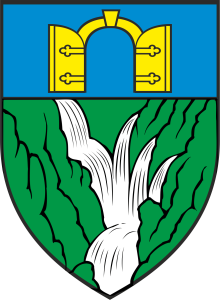                                        Temeljem članka 21. stavak 1. i 2. i članka 24. stavak 1. Zakona o sustavu civilne zaštite (»Narodne novine« broj 82/15), članka 6. i 10. Pravilnika o mobilizaciji i djelovanju operativnih snaga zaštite i spašavanja (»Narodne novine« broj 40/08 i 44/08) i članka 45. Statuta Općine Zadvarje (»Službeni glasnik Općine Zadvarje“ br.03/09. i 02/13.) , načelnik Općine Zadvarje , dana 09.05.2016. godine, donosiODLUKU
o osnivanju i imenovanju 
Stožera civilne zaštite Općine ZadvarjeČlanak 1.Stožer civilne zaštite stručno  je, operativno i koordinativno tijelo koje se osniva za provođenje mjera i aktivnosti civilne zaštite u velikim nesrećama i katastrofama.Članak 2.Za članove Stožera civilne zaštite Općine Zadvarje imenuju se:Neno Bajić ,zapovjednik DVD-a Zadvarje - načelnik StožeraIvana Krnić , zamjenica načelnika Općine Zadvarje - zamjenica načelnika StožeraSanja Lulić, DUZS Područni ured Split - član StožeraAnte Krnić , komunalni djelatnik Općine Zadvarje - član StožeraDr.Zorka Čizmić , liječnik u Domu zdravlja , Ambulanta Šestanovac - član StožeraMate Popović , vijećnik u OVZ i vatrogasac u DVD-u Zadvarje -  član StožeraBožo Krivić , MUP , pp Omiš -  član StožeraČlanak 3.Stožer civilne zaštite Općine Zadvarje obavlja zadaće koje se odnose na prikupljanje i obradu informacija ranog upozoravanja o mogućnosti nastanka velike nesreće i katastrofe, razvija plan djelovanja sustava civilne zaštite na svom području, upravlja reagiranjem sustava civilne zaštite, obavlja poslove informiranja javnosti i predlaže donošenja odluke o prestanku provođenja mjera i aktivnosti u sustavu civilne zaštite.Članak 4.Jedinstveni upravni Općine  Zadvarje obavlja administrativne i tehničke poslove za potrebe Stožera civilne zaštite   Općine Zadvarje.Članak 5.Stupanjem na snagu ove Odluke prestaje važiti Odluka o osnivanju i imenovanju Stožera zaštite i spašavanja Općine Zadvarje Klasa:810-01/14-01 ,UrBroj:2155/04-01-14-01,  donesena na 2.  sjednici Općinskog vijeća , održanoj dana 09.05. 2014.godine .Članak 6.Odluka stupa na snagu danom donošenja, a objavit će se u »Službenom glasniku Općine Zadvarje“ .                    Načelnik Općine Zadvarje                                                                                                                                    Ivan Krželj mag.ing.el.Klasa: 810-05/16-01/01Ur. broj: 2155/04-03-16-01Zadvarje , 09.05.2016.REPUBLIKA  HRVATSKASPLITSKO-DALMATINSKA ŽUPANIJAOPĆINA ZADVARJEOPĆINSKI NAČELNIKAkt Općinskog načelnika :                                                                                                                                            Stranica- ODLUKA     
o osnivanju i imenovanju 
Stožera civilne zaštite Općine Zadvarje ...................................................................................            1